DUE TO OVERWHELMING DEMANDENRIQUE IGLESIAS AND RICKY MARTIN ANNOUNCE SECOND SHOW IN LOS ANGELES!FRIDAY, SEPTEMBER 18, 2020STAPLES CENTERTICKETS ON SALE THURSDAY, MARCH 12TH AT 10AMEnrique Iglesias Press PhotoRicky Martin Press PhotoLOS ANGELES, Mar. 11, 2020 – GRAMMY Award-winning, multi-platinum powerhouse artists Enrique Iglesias and Ricky Martin have announced that in addition to their previously announced date on Thursday, September 17th, they will also play STAPLES Center on Friday, September 18th.  The highly anticipated tour, produced by Live Nation, will span across North America, kicking off September 5th in Phoenix and make stops in Houston, Los Angeles, Toronto, New York, and more before wrapping October 30th in Atlanta. Citi® / AAdvantage® is the official credit card for the presale of the U.S. tour. As such, Citi / AAdvantage cardmembers will have access to purchase presale tickets beginning Wednesday, March 11th at 6:00pm EST until Thursday March 12th at 9:00 a.m. local time through the Citi Entertainment® program. For complete presale details visit www.citientertainment.com. Tickets go on sale Thursday, March 12th at 10 a.m. local time at LiveNation.com. Fans can expect to hear renowned hits from two of the biggest names in Pop and Latin music on their historic North American arena tour. Latin music’s newest sensation Sebastián Yatra will join the tour as a special guest. Enrique and Ricky have created some of pop music’s most memorable songs for decades and their combined list of chart-toppers is seemingly endless. Enrique gained devoted fans around the world with songs including “Hero,” “Escape,” “Bailando,” “Tonight,” and more recent hits “Subeme La Radio” and “Duele El Corazon” with a new album released later this year. Ricky’s solo career exploded with  “The Cup of Life" and “Livin’ La Vida Loca,” followed by “She Bangs,”  “Vente Pa’ Ca,”  and his most recent “Tiburones”  from his upcoming 2020 studio album. The two will perform a worldclass setlist of their top hits when the tour kicks off this September.  Special guest Sebastián Yatra made his mark on Latin pop with the album Fantasia, which debuted at #1 on Billboard’s Latin pop album chart. He received a 2020 GRAMMY Nomination for “Best Latin Pop Album” along with two Latin American Music Awards and four Latin GRAMMY Awards nominations.Enrique Iglesias Social Channels:www.enriqueiglesias.comwww.instagram.com/enriqueiglesiaswww.facebook.com/enriqueiglesiaswww.youtube.com/enriqueiglesiaswww.twitter.com/enriqueiglesiasRicky Martin Social Channels:www.instagram.com/ricky_martinwww.facebook.com/rickymartinofficialpage.comwww.youtube.com/rickymartinVEVOwww.twitter.com/ricky_martinAbout Live Nation EntertainmentLive Nation Entertainment (NYSE: LYV) is the world’s leading live entertainment company comprised of global market leaders: Ticketmaster, Live Nation Concerts, and Live Nation Sponsorship. For additional information, visit https://www.livenationentertainment.com/Enrique Iglesias English/Anglo Media Contact:Meghan Kehoe, Meghan.Kehoe@rcarecords.comEnrique Iglesias Spanish Media Contact:Joe Bonilla, joe@latinvasion.comRicky Martin English/Anglo Media Contact:Karynne Tencer, karynne@tencerpr.comRicky Martin Spanish Media Contact:Rondine Alcala, rondinealcala@rondenepr.comLive Nation U.S. Concerts Media Contact:Monique Sowinski, moniquesowinski@livenation.com 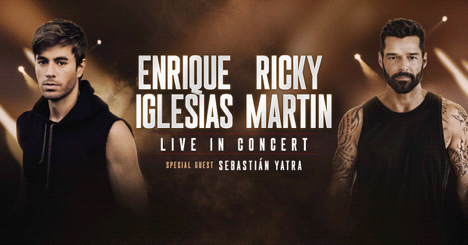 